2018/11/21 媒體邀請函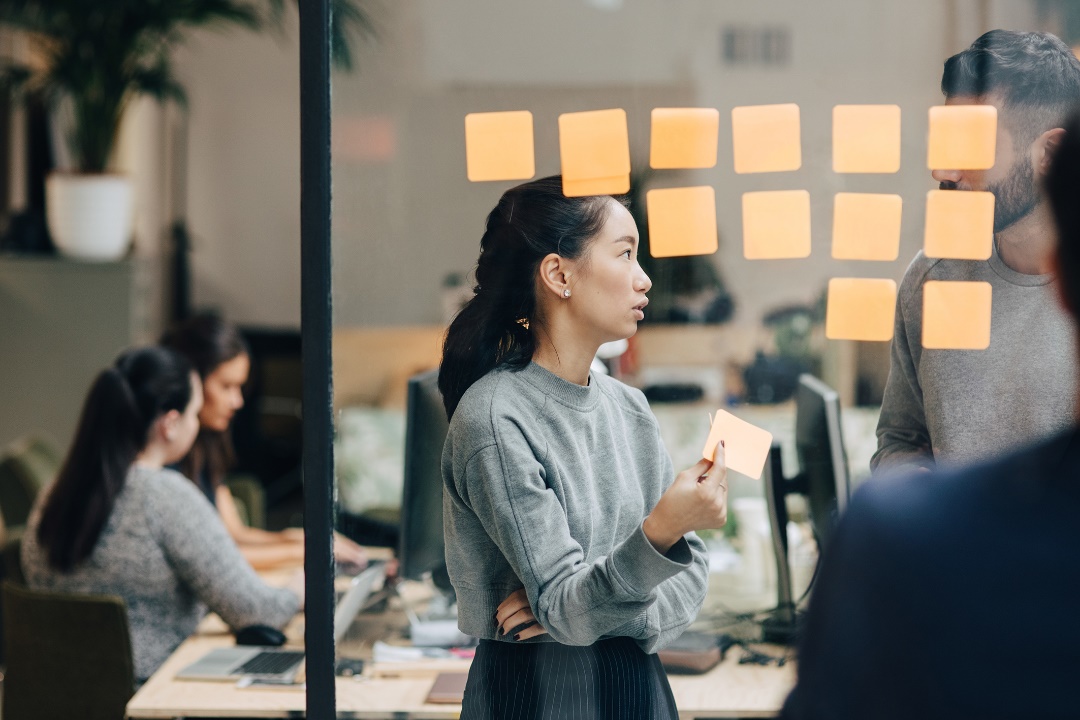 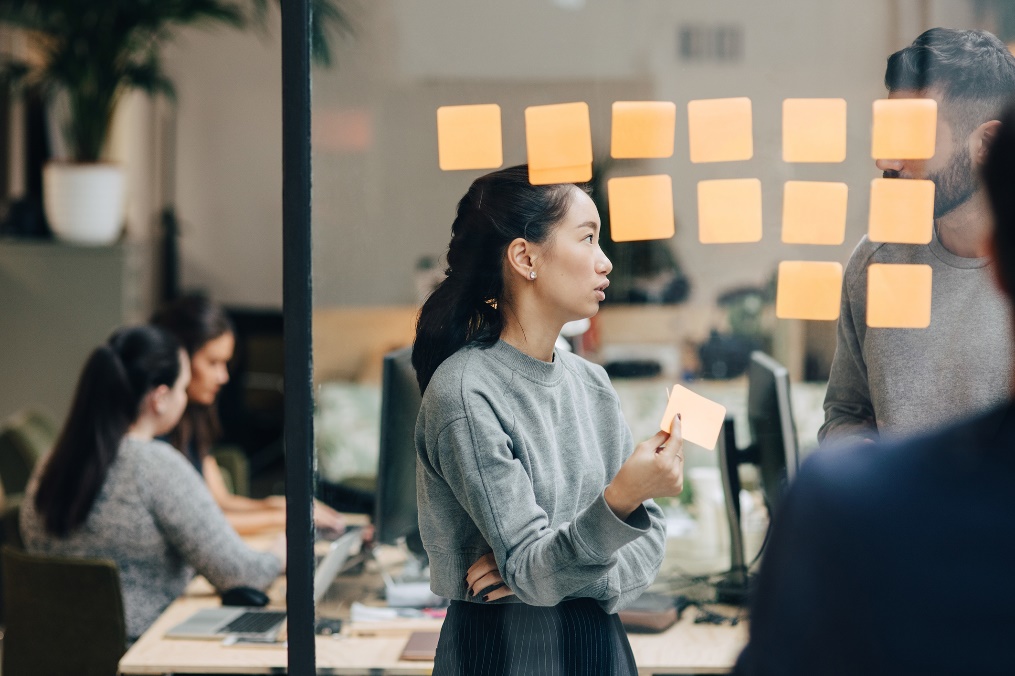 教授群為大中華區知名EMBA教師且實務豐富，曾擔任超過100間的國內外知名上市櫃公司獨董及顧問，如聯發科、台達電、鴻海、晶睿、安鈦克、宏碁、研華、富邦金、第一金、元大金、信義房屋、互盛電、裕隆汽車、特力，中石化等，具備廣泛的產業知識及高階管理人才決策睿智經驗，請 點此 參考第三期課程內容。申請表為提供入學依據與評分之參考，請確實填寫，其他形式書面資料不列入評分範圍。本申請僅提供本次招生審查之用，對外絕對保密。申請表建議電腦打字，可以自行編輯段落字型大小，如以手寫方式，請務必工整書寫。填寫完成請將此表email至 Teresa.cheng@pwc.com 及 Amy.mou@pwc.com ，謝謝。長庚資誠永續學苑 千錘百鍊深度學習專班　　　　　				個人資訊工作經歷												現職公司介紹及工作性質說明：累計工作年資：請從現職開始填寫您的歷年工作資訊，以便審查委員對您的工作經歷有更完整的瞭解。所填寫的工作年資同時需符合報考資格：*註1：行業性質代碼（單選）⑴工業製造與汽車產業	⑵金融服務產業	⑶科技、媒體與電信產業⑷消費民生產業	⑸健康產業	⑹零售業⑺觀光產業	⑻其他                               期望長庚資誠永續學苑 -千錘百鍊深度學習專班能夠幫助您達成哪些目標？個人資料蒐集、處理及利用告知聲明							一、資誠聯合會計師事務今為長庚資誠永續學苑，辦理課程、活動及相關聯繫事項、滿意度調查、日後其他活動資訊提供及客戶服務(以下簡稱「蒐集目的」)，將蒐集您的姓名、職業、聯絡方式及其他與蒐集目的相關之個人資料，並依個人資料保護法告知您下列事項：1.個人資料利用之期間、地區、對象及方式：(1)期間：至蒐集目的消滅時止。(2)地區：中華民國境內及境外。(3)對象：主辦單位暨其策略合作夥伴(台灣策略合作夥伴請詳見: https://www.pwc.tw/zh/about-us/locations.html;國外策略合作夥伴請詳見: https://www.pwc.com/gx/en/about/office-locations.html)、財團法人資誠教育基金會及其他第三方(如資料外包處理或儲存單位等)。(4)方式：以自動化機器或其他非自動化之利用方式。2.對於您所提供之個人資料，您依法享有查詢或請求閱覽、請求製給複製本、請求補充或更正、請求停止蒐集、處理或利用、請求刪除之權利，如欲行使前述權利，敬請與主辦單位聯繫(tw_service@pwc.com)。3.如您選擇不提供個人資料或提供不完全時，主辦單位將無法順利為您提供相關訊息，並將影響蒐集目的之遂行。若您位於歐洲經濟區，請至以下網頁閱讀更多告知內容：https://www.pwc.tw/zh/legal-notices/appendix-1.html註: 資誠聯合會計師事務所偕同策略合作夥伴(包括:資誠聯合會計師事務所、資誠人資管理顧問有限公司、資誠永續發展服務股份有限公司、資誠創新諮詢有限公司、普華國際不動產有限公司、普華國際財務顧問股份有限公司、資誠創新整合股份有限公司、資誠智能風險管理諮詢有限公司、資誠普華國際財務顧問有限公司、資誠企業管理顧問股份有限公司、資誠稅務諮詢顧問股份有限公司、資誠普華綠色科技有限公司及普華商務法律事務所) 本人已詳閱上述事項，並同意資誠將本人之個人資料使用於「長庚資誠永續學苑」學員管理及提供相關會員服務。親筆簽名：______________________  日期： _______________________________      課程模組與師資陣容課程模組與師資陣容新經營模式郭瑞祥 / 湯明哲 / 于卓民 / 謝明慧轉型成長李吉仁 / 郭瑞祥 / 湯明哲高階管理湯明哲 / 司徒達賢 / 于卓民財務與評價李存修 / 李書行 / 劉順仁管理決策于卓民 / 黃崇興 / 孔令傑組織決策司徒達賢 / 李吉仁 / 謝凱宇第三期課程簡介：https://www.pwc.tw/zh/forms/assets/xgen-project.pdf第三期課程簡介：https://www.pwc.tw/zh/forms/assets/xgen-project.pdf課程時間2024.05.24(五) - 05.25(六)2024.06.28(五) - 06.29(六)2024.07.26(五) - 07.27(六)2024.08.23(五) - 08.24(六)2024.09.27(五) - 09.28(六)2024.10.25(五) - 10.26(六)上課地點政大公企中心 （台北市大安區金華街187號）(每月2天：09:00-17:00，08:00可進教室討論個案，備自助式早餐及午茶茶歇)姓名性別性別請附近照一張請附近照一張出生年月日請附近照一張請附近照一張辦公室電話請附近照一張請附近照一張手機請附近照一張請附近照一張通訊地址電子郵件已取得的最高學位□博士   □碩士   □學士   □專科（五專、三專、二專）□其他：□博士   □碩士   □學士   □專科（五專、三專、二專）□其他：□博士   □碩士   □學士   □專科（五專、三專、二專）□其他：□博士   □碩士   □學士   □專科（五專、三專、二專）□其他：□博士   □碩士   □學士   □專科（五專、三專、二專）□其他：□博士   □碩士   □學士   □專科（五專、三專、二專）□其他：學歷（從最高學歷開始寫回溯至大專）學歷（從最高學歷開始寫回溯至大專）學歷（從最高學歷開始寫回溯至大專）學歷（從最高學歷開始寫回溯至大專）學歷（從最高學歷開始寫回溯至大專）學歷（從最高學歷開始寫回溯至大專）學歷（從最高學歷開始寫回溯至大專）校名時間 （西元年/月）時間 （西元年/月）科系所科系所科系所學位校名從至科系所科系所科系所學位公司名稱時間（西元年/月）時間（西元年/月）時間（西元年/月）職稱*註1行業性質代碼公司名稱從至幾年幾個月職稱*註1行業性質代碼EX:XXX公司2010.22016.96年8個月總經理1總計年資總計年資